Chemistry Unit Review Sheet-  Part 2Read the descriptions below and determine whether each item describes an endothermic or an exothermic reaction._______________ 1. A reaction that produces heat energy_______________ 2. A reaction that absorbs energy _______________ 3. Paper burns _______________ 4. Magnesium and Hydrogen peroxide react and the temperature increases  by 12C_______________ 5. Alka seltzer reacts with water and the temperature drops by 9CIdentify the following reactions types as synthesis, decomposition, single displacement, or double displacement. Write the name beside each reaction.11. 11H2O + 12C  C12H22O11 		_______________________12. 2HgO  2Hg + O2                                          	_______________________13. NaCl + HOH   HCl + NaOH                 _______________________14. Zn + H2 SO4  Zn SO4  + H2		_______________________	Determine whether the equations below are balanced or unbalanced.15) H2 + O2   H2 O2	_______________________16) Ag  + O2   Ag2 O2			_______________________17) CdCO3  CdO  + CO2			_______________________18) KI   + H2 O2  KOH   + I2		_______________________	NaOH + HCl  NaCl + H2 O + heat released26) Is the equation balanced?      27) Label the reactant side and the product side of the reaction28) What type of reaction it is—synthesis, decomposition, single displacement, double Displacement	Write the vocabulary word in the blank beside its definition or clue.________________ 29. You increase this by grinding or crushing a substance________________ 30. These chemicals slow down reactions without altering the products________________ 31. You increase this when you add more molecules of a chemical inside a    Set space________________ 32. In order for a reaction to occur these must occur at proper angles________________ 33. These chemicals speed up reactions without altering the productsLook at the equation below. The Law of Conservation says Matter and Energy can neither be created nor destroyed. So the total atoms of each element must be the same on both sides of the arrow. The arrow is an = sign in chemistry. The reactants are written on the left because you start the reaction with them. The products are on the right because they are produced in the reaction. KI   + H2 O2  KOH   + I2                                                                      12 grams  +  X     =   15 grams + 9 grams34. What is x? _________35. Add coefficients to balance this equation.37. The temperature rose during the reaction so it would an endo or exothermic reaction? Fill in the Blank-- Use your notes to help you. 38. A chemical change is often referred to as a chemical _____________.39. A chemical reaction involves the formation of a ____________ substance.40. Chemical Reactions involve a change in ____________ properties and a change in __________.41. Chemical reactions that release energy as ______ _ are called ____________ _ reactions.42. Chemical reactions that absorb energy are called ___________________ _ reactions. You will observe a ___________ in temperature. 43. ___________________ are the ingredients that will react in a chemical reaction.  The ______________________ are those things that are formed as a result of the reaction.44. A ____________________ reaction is one where two elements combine to form a compound.45. A ____________________ reaction is one where a compound decomposes into simplier substances.46. (Need to use your notes) Evidence of a chemical reaction may include:________________________________________________________________47. The Law of ____________________________________ of mass states that the mass of the products always equals the mass of the ____________ in a chemical reaction. In other words matter cannot be created or destroyed in a chemical reaction.48. Why is it important to measure the mass of the products of a chemical reaction in a closed container?49. When balancing chemical equations the number of ____________ must be equal on both sides of the equation.Chemistry Review Sheet- Part 1Matching: Identify whether each is a:  A) Physical Property    B) Chemical PropertyAbility to burn  ColorAbility to tarnishAbility to freezeAbility to rustIs it Chemical or Physical? A. chemical change B. physical change___ Water freezes and becomes ice___ HCl and Zn reacted. The Hydrogen gas collected in a balloon. ___ Sugar and Sulfuric acid mix to form a hot, black solid. ___ Ammonia and Copper pennies react to produce a dark substance called Copper Ammonium. The liquid color is now blue! ____ A copper roof will slowly change color when exposed to the elements. ____ A bike will rust in the presence of oxygen. ___You add sugar to hot water and it dissolvesWhich family is which? A. Carbon family b. Noble Gases C.  Alkali metals  D. Oxygen Family E.Halogens___51)  Sulfur is in this family ___52) Most reactive METALs; silvery white; form lots of compounds; explosive in water___53) this family has silicon which is a metalloid used in making computer chips___54) Most reactive NONMETALS on the periodic table; means salt producer; includes liquid, solids, & gases at room temperature___55) inert family of elements; do not form compounds Multiple Choice:____18) What is composed of more than one element?Water   b) Aluminum  c) Carbon___19)  On the periodic table elements that are grouped by common chemical properties are called families or _____________Periods          b) groups___20)  Elements are organized on the periodic table by increasing ______________number and ______________ was credited as father of the periodic table:a)Mass number/ Lavoisier     b) atomic number/ Mendeleev___21) ___________ on the periodic table are based on how the electrons are arranged. For example in row 2 all of the elements have electrons spread into 2 levels.Periods    b) groups___22) Which substance would sink in the density column above?Ice   b) Corn syrup c) Mercury   d) corn syrup and mercury23) LABEL THE COLUMN IN ORDER FROM least dense at the TOP to most dense at the bottom!___24)If rubbing alcohol were added to the density column and it has a density of 0.94 g/ml where would it be?Between ice and corn syrup  b) on top  c) between corn syrup and mercury ___25) Room temperature is 250C. Which elements are solids at room temperature?Iron     b) zinc   C) iron and zinc  d) neither one____26) At  4500C, which metal would be a liquid?     a) Iron     b) zinc   C) iron and zinc  d) neither one27) The majority of elements on the periodic table are _________________.28)  The _______________have properties of metals and nonmetals. Give one example:______________29) Which two elements are in the same family?  Oxygen and Selenium  OR  Magnesium and Sodium OR  Copper and BoronFill in the chart below with missing information: #26-39#39- 54 Identify each picture as an element, compound, or mixture. 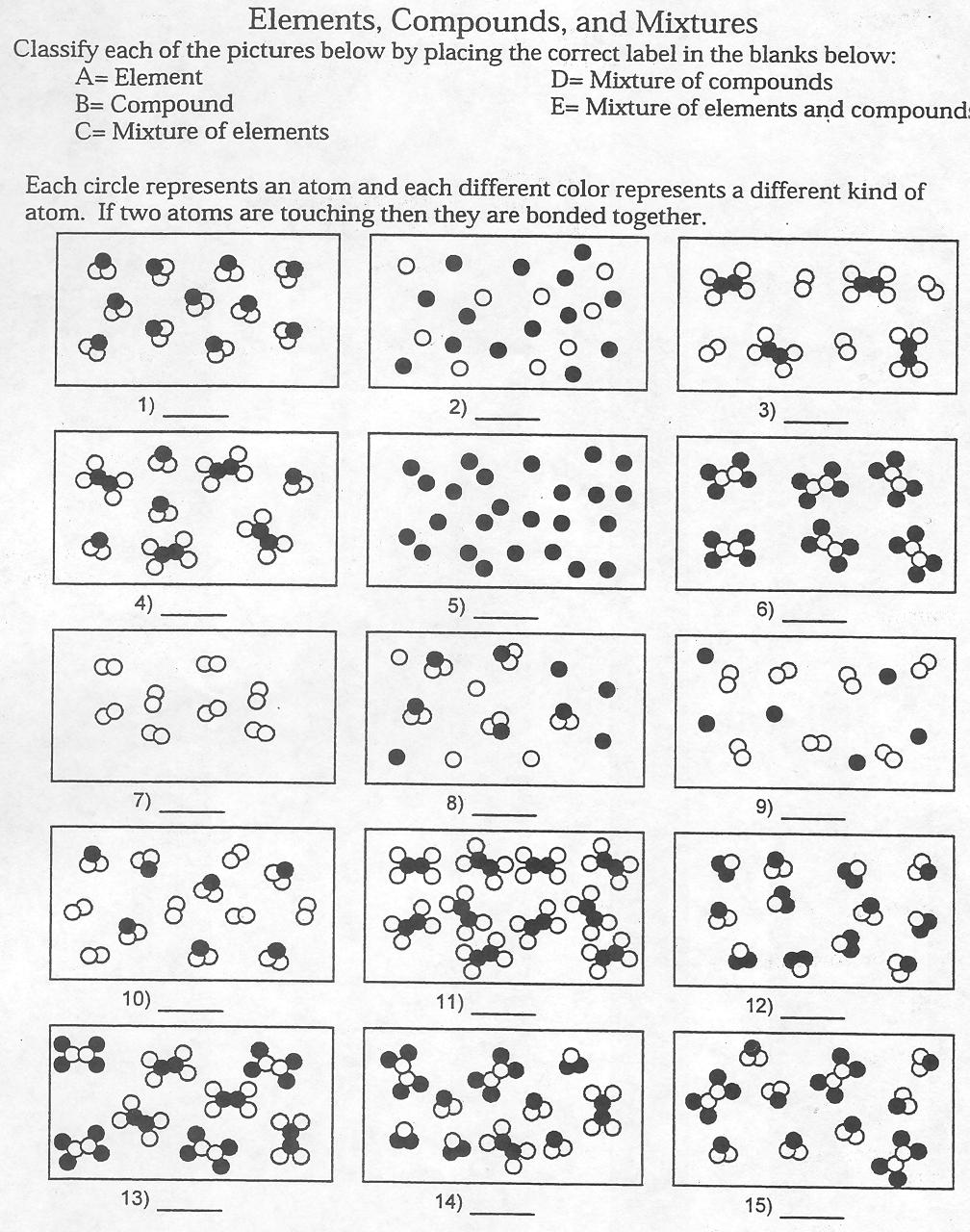 SubstanceDensity g/mlIce0.93Corn syrup1.38Mercury13.5MetalsMelting point 0CBoiling point 0CIron15352750Zinc419907ElementAtomic numberMass # (round to nearest whole number)ProtonsElectronsneutronsO816#30)8#31)#28)6126#32)6S16#33)161616Mg#34)241212#35)#36)19#37)1919#38)